17 августа 2022 годаЭлектронно -  значит удобно. О лицензировании геодезической и картографической деятельности в Иркутской области рассказали в Росреестре ПриангарьяС 1 марта 2022 года вступило в силу постановление Правительства Российской Федерации, которое установило новые требования в сфере лицензирования геодезической и картографической деятельности. В частности, теперь работы по установлению и изменению границ населенных пунктов, границ зон с особыми условиями использования территории подлежат обязательному лицензированию. А получить государственную услугу по лицензированию геодезической и картографической деятельности можно в Управлении Росреестра по Иркутской области в электронном виде - через Единый портал государственных и муниципальных услуг (функций). Стоит отметить, что согласно данным рейтинга Аналитического центра при Правительстве Российской Федерации Росреестр занимает 1 место среди лицензирующих органов по доле лицензирования через Единый портал государственных и муниципальных услуг (ЕПГУ). Свой вклад в развитие электронных способов оказания государственных услуг вносит и Управление Росреестра по Иркутской области. С начала 2022 года через ЕПГУ в ведомство поступило 19 заявлений о предоставлении лицензии на осуществление геодезической и картографической деятельности и 2 заявления о внесении изменений в реестр лицензий на осуществление геодезической и картографической деятельности. Девятнадцати соискателям выданы лицензии на осуществление деятельности, а всего по состоянию на 15 августа 2022 года на территории Иркутской области действует 51 лицензия на осуществление геодезической и картографической деятельности.Все соискатели лицензии, лицензиаты и иные заинтересованные лица могут подать пакет документов в Управление Росреестра по Иркутской области в электронном виде для:получения лицензии   https://www.gosuslugi.ru/600355/1/formвнесения изменений в реестр лицензий   https://www.gosuslugi.ru/600375/1/formпредоставления сведений о конкретной лицензии https://www.gosuslugi.ru/600309/1/formпрекращения действия лицензии   https://www.gosuslugi.ru/600364/1/formВажно знать, что государственная пошлина за предоставление лицензии, внесение изменений в реестр лицензий по заявлениям, поданным с 14 марта 2022 года до 31 декабря 2022 года, не уплачивается.При уплате соискателем лицензии, лицензиатом государственной пошлины за предоставление лицензии, внесение изменений в реестр лицензий по заявлениям, поданным в вышеуказанный период, такая государственная пошлина подлежит возврату в порядке, установленном статьей 333.40 Налогового кодекса Российской Федерации.А если исполнителю работ ранее была выдана лицензия на установление границ между субъектами Российской Федерации и границ муниципальных образований, то с 1 марта 2022 года по такой лицензии можно выполнять и работы по установлению и изменению границ населенных пунктов, границ зон с особыми условиями использования территории. То есть в таком случае получать новую лицензию не требуется.Пресс-служба Управления Росреестра по Иркутской области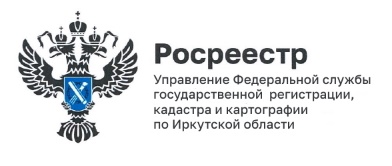 